Положение о Всероссийском  фото конкурсе«Осенние зарисовки»Утверждаю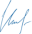 Маврин И.Е.______________Организатором выступает Национальный Образовательный Портал «Педагоги России» (Свидетельство о регистрации средства массовой информации ЭЛ №ФС77 – 70351 от 13.07.2017, выдано Федеральной службой по надзору в сфере связи,  информационных технологий  и массовых коммуникаций).Желающие принять участие в фото конкурсе должны направить до 12 октября  2018г. электронном виде заполненную заявку участника вместе с фото материалами конкурса и копией квитанции об оплате организационного взноса по электронной почте ped.rossii@yandex.ruУчастники конкурса: педагогические работники любых образовательных учреждений РФ, стран СНГ (средних общеобразовательных учреждений, дошкольных образовательных учреждений, учреждений начального, среднего, высшего профессионального образования, прочие)Условия  конкурса и сроки проведения:Фотоконкурс проводится с 10 сентября по 12  октября 2018  года. К участию в фотоконкурсе принимаются авторские фотографии педагогов образовательных учреждений (не более 3 фото с изображением детей на прогулке, осенней природы, осеннего отдыха т.д.)НаграждениеПо итогам конкурса жюри определяются победители и призёры, все участники получают дипломы 1,2 или 3 степени. Квота на число призовых мест не устанавливается.Все дипломы имеют серию и номер и могут использоваться для аттестацииРассылка дипломов осуществляется в электронном виде на адрес электронной почты, указанный в заявке на участие в конкурсе, в течение 2 рабочих дней после получения вашей работы.Для участия в конкурсе необходимо направить:Заявку на участие в конкурсе.Материалы фотоконкурса (не более 3 фото с изображением детей на прогулке, летней природы, летнего отдыха т.д.)Копию квитанции об оплате на сумму 170 рублей (участник производит оплату безналичным перечислением в российских рублях. Оплата может быть произведена со счета организации, либо самим участником через любое отделение Сбербанка России или любой коммерческий банк).Материалы принимаются  в электронном варианте по электронной почте с пометкой «На фотоконкурс». Заявка  участника направляется в электронном виде вместе с фотоматериалами и копией квитанции об оплате организационного взноса по электронной почте ped.rossii@yandex.ruОбразец диплома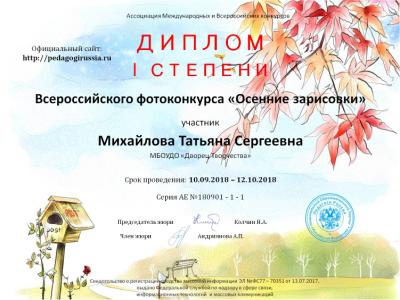 Контактная информация:Национальный Образовательный Портал «Педагоги России»E-mail: ped.rossii@yandex.ruСайт: http://pedagogirussia.ruПлатежные реквизиты для оплаты организационного взноса:Получатель платежа: ИП Маврин Иван ЕвгеньевичИНН/ КПП 595701257861Расчетный счет № 4080 2810 3073 5097 5667Банк: филиал Приволжский ПАО Банк «ФК Открытие»  БИК: 042282881Корреспондентский счет: 3010 1810 3000 0000 0881 в РКЦ СОВЕТСКИЙ г.Нижний Новгород Назначение платежа: Материалы фотоконкурсаОплату необходимо производить на юридическое лицоТакже оплату можно произвести на карту банка «ФК Открытие»  4160 3831 9811 1856                 Заявка участника фотоконкурса «Осенние зарисовки»                Заявка участника фотоконкурса «Осенние зарисовки»Фамилия, имя, отчество (полностью)Краткое наименование Вашей организации, город (населенный пункт)ДолжностьНазвание конкурсной работыЭлектронный адрес для отправки дипломаТелефон мобильныйКвитанция

Кассир